	3.pielikumsPriekules novada pašvaldības domes2015.gada 29.oktobra sēdes protokolam Nr.15,3.§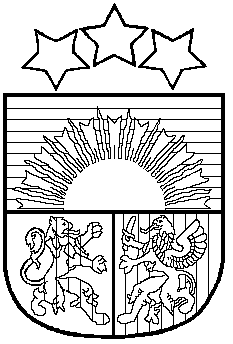 LATVIJAS REPUBLIKAPRIEKULES NOVADA PAŠVALDĪBAS DOMEReģistrācijas Nr. 90000031601, Saules iela 1, Priekule, Priekules novads, LV-3434, tālrunis 63461006, fakss 63497937, e-pasts: dome@priekulesnovads.lvLĒMUMSPriekulē2015.gada 29.oktobrī                     	                                                                             Nr.153.Par grozījumiem Priekules novada pašvaldības domes 2014.gada 30.decembra lēmumā  „Par patapinājuma līgumu slēgšanu 2015.gadā automašīnu bezatlīdzības lietošanai un  limitiem Priekules novada pašvaldības darbiniekiem degvielas iegādei pašvaldības funkciju realizēšanai” (protokols Nr.23, 5.§)Atklāti balsojot PAR - 10 deputāti (Vija Jablonska, Inita Rubeze, Inese Kuduma, Rigonda Džeriņa, Vaclovs Kadaģis, Andis Eveliņš, Mārtiņš Mikāls, Arta Brauna, Gražina Ķervija, Andris Džeriņš); PRET -  nav; ATTURAS -  nav; Priekules novada pašvaldības dome NOLEMJ:1. Izdarīt Priekules novada pašvaldības domes 2014.gada 30.decembra lēmumā  „Par patapinājuma līgumu slēgšanu 2015.gadā automašīnu bezatlīdzības lietošanai un  limitiem Priekules novada pašvaldības darbiniekiem degvielas iegādei pašvaldības funkciju realizēšanai” (protokols Nr.23, 5.§) grozījumus, svītrojot tabulas sadaļā „Virgas pagasta pārvalde” vārdus „Sendija Beģe”.2. Lēmums stājas spēkā ar lēmuma pieņemšanas brīdi.Lēmums nododams: A.ValužeiPašvaldības domes priekšsēdētāja        					      V.Jablonska